Estafette: Munt voor stunt les 9/taal thema 5Het uiterlijk: hoe je eruit zietKnap: mooi om te zienDeftig: er duur en netjes uitzienLelijk: niet mooi om te zienSlonzig: er slordig en vies uitzien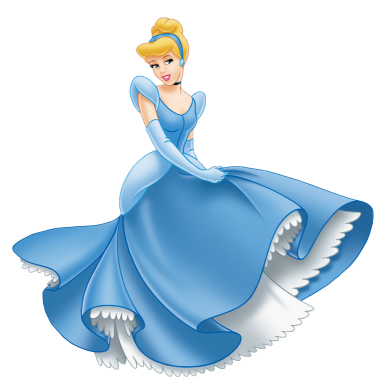 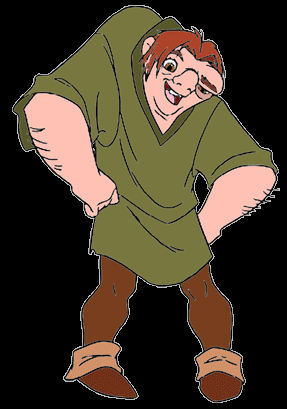 